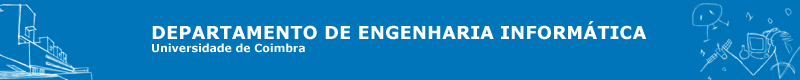 Candidatura à Unidade Curricular do 2º Ciclo de Design e Multimédia: Dissertação/ EstágioAno Letivo 2013 – 2014Data (s) 2013DescriçãoDia 22 de MAIODIA DAS EMPRESAS - Apresentação das Empresas/InstituiçõesDe 1 a 16 de JulhoInserção das propostas, por parte das Empresas/Instituições, na plataforma de estágios do DEI De 17 a 24 de JulhoAvaliação das Propostas pela Comissão de Avaliação do DEIAté 26 de JulhoAprovação e publicação das propostas de Dissertação/Estágio Até 20 de OutubroCandidatura do aluno às propostas publicadas na aplicação estágios (máx. 5)De 21 a 25 de Outubro Consulta do CV dos alunos pelas Empresas.Indicar na plataforma de estágio caso o candidato não apresente perfil adequado.1 de NovembroDivulgação da lista de atribuições de Dissertação/Estágio2 a 5 de NovembroAceitação de reclamações/desistências6 de NovembroDivulgação da lista final de atribuiçõesData (s) 2014Descrição10 de FevereiroInício da Dissertação/Estágio Ano Lectivo 2013-2014